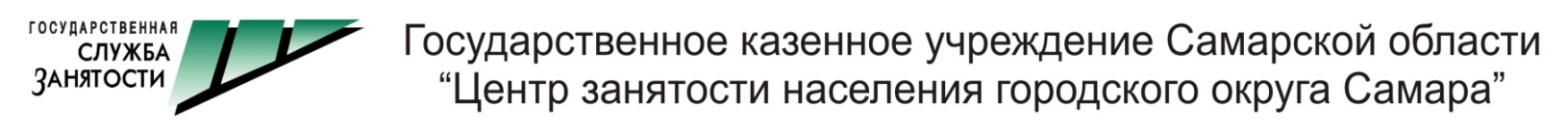 ВНИМАНИЮБЕЗРАБОТНЫХ ГРАЖДАН!ВЕДЕТСЯ НАБОР НА ОБУЧЕНИЕПО НАПРАВЛЕНИЯМ:Обращаться по адресам:ул. Фрунзе, д.115-117, подъезд №4кабинет 14, т.: 201-44-58ул. Ново-Вокзальная, д. 213кабинет №22, т.: 201-44-95ОБУЧЕНИЕ ПРОВОДИТСЯ БЕСПЛАТНОВодитель автомобиля категории «В»Управление складским хозяйствомВодитель автомобиля категории «С, Е»Разработка и дизайн веб-сайтовВодитель автомобиля категории «С»Основы массажаВодитель автомобиля категории «С»Основы предпринимательской деятельности Водитель погрузчика до 4 кВтМеждународные стандарты финансовой отчетности ШвеяОператор котельнойСпециалист по кадрамЛандшафтный дизайнБухгалтерДизайн интерьераСметное делоКомпьютерный дизайнОператор диспетчерской (производственно-диспетчерской) службыКонтрактная система в сфере закупок товаров, работ, услуг. Управление закупками (№44-ФЗ)